BIBLIOTEKA SZKOLNA PROPONUJEOdpowiednia muzyka może uczynić z czytania książek niezapomniane, bardzo ciekawe doświadczenie. Może sprawić, że nabierze ono zupełnie nowego charakteru. Przekonaj się!https://www.youtube.com/watch?v=mIYzp5rcTvU&feature=youtu.be&fbclid=IwAR2l3MhW-Mn5MjVi4nSFV0dzwyYlhRHwMHs6F4OVqAom3eQw3BBkoR51KsY 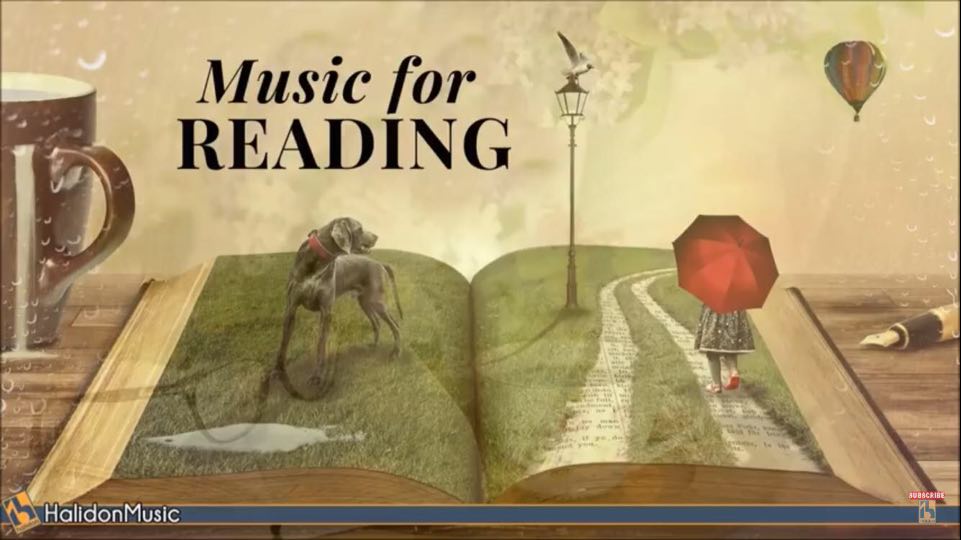 